                                                                                                                      “Azərbaycan Xəzər Dəniz Gəmiçiliyi”			                       			 	Qapalı Səhmdar Cəmiyyətinin 					       			“ 01 ”  Dekabr 2016-cı il tarixli		“216” nömrəli əmri ilə təsdiq edilmişdir.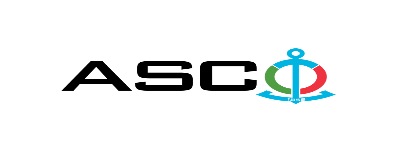 “Azərbaycan Xəzər Dəniz Gəmiçiliyi” Qapalı Səhmdar Cəmiyyəti  ASCO-nun struktur idarələrinə tələb olunan müxtəlif təyinatlı xortumların satın alınması məqsədilə açıq müsabiqə elan edir:Müsabiqə №AM069/2023(İddiaçı iştirakçının blankında)AÇIQ MÜSABİQƏDƏ İŞTİRAK ETMƏK ÜÇÜN MÜRACİƏT MƏKTUBU___________ şəhəri                                                                         “__”_______20_-ci il___________№           							                                                                                          ASCO-nun Satınalmalar Komitəsinin Sədricənab C.Mahmudluya,Hazırkı məktubla [iddiaçı podratçının tam adı göstərilir] (nin,nun,nın) ASCO tərəfindən “__________”ın satın alınması ilə əlaqədar elan edilmiş [iddiaçı tərəfindən müsabiqənin nömrəsi daxil edilməlidir]nömrəli açıq  müsabiqədə iştirak niyyətini təsdiq edirik.Eyni zamanda [iddiaçı podratçının tam adı göstərilir] ilə münasibətdə hər hansı ləğv etmə və ya müflislik prosedurunun aparılmadığını, fəaliyyətinin dayandırılmadığını və sözügedən satınalma müsabiqəsində iştirakını qeyri-mümkün edəcək hər hansı bir halın mövcud olmadığını təsdiq edirik. Əlavə olaraq, təminat veririk ki, [iddiaçı podratçının tam adı göstərilir] ASCO-ya aidiyyəti olan şəxs deyildir.Tərəfimizdən təqdim edilən sənədlər və digər məsələlərlə bağlı yaranmış suallarınızı operativ cavablandırmaq üçün əlaqə:Əlaqələndirici şəxs: Əlaqələndirici şəxsin vəzifəsi: Telefon nömrəsi: E-mail: Qoşma: İştirak haqqının ödənilməsi haqqında bank sənədinin əsli – __ vərəq.________________________________                                   _______________________                   (səlahiyyətli şəxsin A.A.S)                                                                                                        (səlahiyyətli şəxsin imzası)_________________________________                                                                  (səlahiyyətli şəxsin vəzifəsi)                                                M.Y.Qeyd:Ödəniş şərti yalnız fakt üzrə qəbul edilir digər şərtlər qəbul edilməyəcəkdir.   Texniki suallarla bağlı:Rza PanəliyevTel: +99450 6740550E-mail: Rasim.huseynov@asco.az    Müsabiqədə qalib elan olunan iddiaçı şirkət ilə satınalma müqaviləsi bağlanmamışdan öncə ASCO-nun Satınalmalar qaydalarına uyğun olaraq iddiaçının yoxlanılması həyata keçirilir.     Həmin şirkət bu linkə http://asco.az/sirket/satinalmalar/podratcilarin-elektron-muraciet-formasi/ keçid alıb xüsusi formanı doldurmalı və ya aşağıdakı sənədləri təqdim etməlidir:Şirkətin nizamnaməsi (bütün dəyişikliklər və əlavələrlə birlikdə)Kommersiya hüquqi şəxslərin reyestrindən çıxarışı (son 1 ay ərzində verilmiş)Təsisçi hüquqi şəxs olduqda, onun təsisçisi haqqında məlumatVÖEN ŞəhadətnaməsiAudit olunmuş mühasibat uçotu balansı və ya vergi bəyannaməsi (vergi qoyma sistemindən asılı olaraq)/vergi orqanlarından vergi borcunun olmaması haqqında arayışQanuni təmsilçinin şəxsiyyət vəsiqəsiMüəssisənin müvafiq xidmətlərin göstərilməsi/işlərin görülməsi üçün lazımi lisenziyaları (əgər varsa)Qeyd olunan sənədləri təqdim etməyən və ya yoxlamanın nəticəsinə uyğun olaraq müsbət qiymətləndirilməyən şirkətlərlə müqavilə bağlanılmır və müsabiqədən kənarlaşdırılır. Müsabiqədə iştirak etmək üçün təqdim edilməli sənədlər:Müsabiqədə iştirak haqqında müraciət (nümunə əlavə olunur);İştirak haqqının ödənilməsi barədə bank sənədi;Müsabiqə təklifi; Malgöndərənin son bir ildəki (əgər daha az müddət fəaliyyət göstərirsə, bütün fəaliyyət dövründəki) maliyyə vəziyyəti barədə bank sənədi;Azərbaycan Respublikasında vergilərə və digər icbari ödənişlərə dair yerinə yetirilməsi vaxtı keçmiş öhdəliklərin, habelə son bir il ərzində (fəaliyyətini dayandırdığı müddət nəzərə alınmadan) vergi ödəyicisinin Azərbaycan Respublikasının Vergi Məcəlləsi ilə müəyyən edilmiş vəzifələrinin yerinə yetirilməməsi hallarının mövcud olmaması barədə müvafiq vergi orqanlarından arayış.İlkin mərhələdə müsabiqədə iştirak haqqında müraciət (imzalanmış və möhürlənmiş) və iştirak haqqının ödənilməsi barədə bank sənədi (müsabiqə təklifi istisna olmaqla) ən geci 28 aprel 2023-ci il, Bakı vaxtı ilə saat 17:00-a qədər Azərbaycan, rus və ya ingilis dillərində “Azərbaycan Xəzər Dəniz Gəmiçiliyi” Qapalı Səhmdar Cəmiyyətinin ( “ASCO” və ya “Satınalan təşkilat”) yerləşdiyi ünvana və ya Əlaqələndirici Şəxsin elektron poçtuna göndərilməlidir, digər sənədlər isə müsabiqə təklifi zərfinin içərisində təqdim edilməlidir.   Satın alınması nəzərdə tutulan mal, iş və xidmətlərin siyahısı (təsviri) əlavə olunur.İştirak haqqının məbləği və Əsas Şərtlər Toplusunun əldə edilməsi:Müsabiqədə iştirak etmək istəyən iddiaçılar aşağıda qeyd olunmuş məbləğdə iştirak haqqını ASCO-nun bank hesabına ödəyib (ödəniş tapşırığında müsabiqə keçirən təşkilatın adı, müsabiqənin predmeti dəqiq göstərilməlidir), ödənişi təsdiq edən sənədi birinci bölmədə müəyyən olunmuş vaxtdan gec olmayaraq ASCO-ya təqdim etməlidir. Bu tələbləri yerinə yetirən iddiaçılar satınalma predmeti üzrə Əsas Şərtlər Toplusunu elektron və ya çap formasında əlaqələndirici şəxsdən elanın IV bölməsində göstərilən tarixədək həftənin istənilən iş günü saat 09:00-dan 18:00-a kimi ala bilərlər.İştirak haqqının məbləği (ƏDV-siz):50 Azn.Iştirak haqqı manat və ya ekvivalent məbləğdə ABŞ dolları və AVRO ilə ödənilə bilər.  Hesab nömrəsi: İştirak haqqı ASCO tərəfindən müsabiqənin ləğv edilməsi halı istisna olmaqla, heç bir halda geri qaytarılmır.Müsabiqə təklifinin təminatı :Müsabiqə təklifi üçün təklifin qiymətinin azı 1 (bir) %-i həcmində bank təminatı (bank qarantiyası) tələb olunur. Bank qarantiyasının forması Əsas Şərtlər Toplusunda göstəriləcəkdir. Bank qarantiyalarının əsli müsabiqə zərfində müsabiqə təklifi ilə birlikdə təqdim edilməlidir. Əks təqdirdə Satınalan Təşkilat belə təklifi rədd etmək hüququnu özündə saxlayır. Qarantiyanı vermiş maliyyə təşkilatı Azərbaycan Respublikasında və/və ya beynəlxalq maliyyə əməliyyatlarında qəbul edilən olmalıdır. Satınalan təşkilat etibarlı hesab edilməyən bank qarantiyaları qəbul etməmək hüququnu özündə saxlayır.Satınalma müsabiqəsində iştirak etmək istəyən şəxslər digər növ təminat (akkreditiv, qiymətli kağızlar, satınalan təşkilatın müsabiqəyə dəvət sənədlərində göstərilmiş xüsusi hesabına  pul vəsaitinin köçürülməsi, depozitlər və digər maliyyə aktivləri) təqdim etmək istədikdə, təminat növünün mümkünlüyü barədə Əlaqələndirici Şəxs vasitəsilə əvvəlcədən ASCO-ya sorğu verməlidir və razılıq əldə etməlidir. Müqavilənin yerinə yetirilməsi təminatı satınalma müqaviləsinin qiymətinin 5 (beş) %-i məbləğində tələb olunur.Hazırki satınalma əməliyyatı üzrə Satınalan Təşkilat tərəfindən yalnız malların anbara təhvil verilməsindən sonra ödənişinin yerinə yetirilməsi nəzərdə tutulur, avans ödəniş nəzərdə tutulmamışdır.Müsabiqə təklifinin təqdim edilməsinin son tarixi və vaxtı:Müsabiqədə iştirak haqqında müraciəti və iştirak haqqının ödənilməsi barədə bank sənədini birinci bölmədə qeyd olunan vaxta qədər təqdim etmiş iştirakçılar, öz müsabiqə təkliflərini bağlı zərfdə (1 əsli və 1 surəti olmaqla) 03 may 2023-ci il, Bakı vaxtı ilə saat 17:00-a qədər ASCO-ya təqdim etməlidirlər.Göstərilən tarixdən və vaxtdan sonra təqdim olunan təklif zərfləri açılmadan geri qaytarılacaqdır.Müsabiqə təklif zərflərinin açılışı tarixi, vaxtı və yeri:Zərflərin açılışı 04 may 2023-cü il tarixdə, Bakı vaxtı ilə saat 15:00-da  elanın V bölməsində göstərilmiş ünvanda baş tutacaqdır. Zərflərin açılışında iştirak etmək istəyən şəxslər iştirak səlahiyyətlərini təsdiq edən sənədi (iştirakçı hüquqi və ya fiziki şəxs tərəfindən verilmiş müvafiq etibarnamə) və şəxsiyyət vəsiqələrini müsabiqənin baş tutacağı tarixdən ən azı yarım saat qabaq Satınalan Təşkilata təqdim etməlidirlər.Müsabiqənin qalibi haqqında məlumat:Müsabiqə qalibi haqqında məlumat ASCO-nun rəsmi veb-səhifəsinin “Elanlar” bölməsində yerləşdiriləcəkdir.R/№Malın adıMATERİALIN TEXNİKİ XÜSUSİYYƏTLƏRİÖLÇÜ VAHİDİMiqdarTələbnaməGəminin/ Sahənin adıSertfikat Tələbi1Döşəməaltı su xortumu, iç Ø75mm, çöl Ø89mm, 16bar. L-40 m, hər 2 tərəfikamblok başlıq.Ø 75 mm,20bar1ƏD10058439R.HaciyevUyğunluq, Keyfiyyət və Beynəlxalq Dəniz Təsnifat Cəmiyyətinin  sertfikatı2Dəmir xamut 41x47 bolt qayka ilə10ƏD10061368S406Uyğunluq və Keyfiyyət sertfikatı3Dəmir xamut 45x49 bolt qayka ilə10ƏD10061368S406Uyğunluq və Keyfiyyət sertfikatı4Dəmir xamut 53x59 (bolt qayka ilə)10ƏD10061368S406Uyğunluq və Keyfiyyət sertfikatı5Dəmir xamut 60x63 bolt qayka ilə10ƏD10061368S406Uyğunluq və Keyfiyyət sertfikatı6Dəmir xamut 79x85 (bolt qayka ilə)10ƏD10061368S406Uyğunluq və Keyfiyyət sertfikatı7Dəmir xamut 91x95 bolt qayka ilə10ƏD10061368S406Uyğunluq və Keyfiyyət sertfikatı8Su xortumu-В(II)-10-25-38-У ГОСТ18698-7950M10062515Orion-4Uyğunluq və Keyfiyyət sertfikatı9Su şlanqı Ø-32mm 50m  8 bar Qost 18698-791ƏD10062476HövsanUyğunluq və Keyfiyyət sertfikatı10Su şlanqı Ø-32mm 50m  8 bar Qost18698-791ədəd10061565ZirəUyğunluq və Keyfiyyət sertfikatı11Su xortumu 75mm,16bar(1 Weco 4``başlıq)25metr10061845Xəzər-3Uyğunluq və Keyfiyyət sertfikatı12Hava xortumu Ø16mm içi kapronlu 10bar300metr10061919DND gəmiləriUyğunluq və Keyfiyyət sertfikatı13Dürit xortum iç Ø76mm, 10bar10metr10063097BGTZ-İ.HüseynovUyğunluq və Keyfiyyət sertfikatı14Fekal şlanqı 65mm 12bar20metr10062533XDND-KP.AğasıyevUyğunluq və Keyfiyyət sertfikatı15Məişət suyu xortumu, Çöl Ø 65 mm, daxili Ø 50 mm, 10 bar. Hər 2 tərəfiBeynəlxalq başlıq. Başlığın çöl Ø 162 mm, daxili Ø 37 mm.40metr10062869XDND-neft Qaz-64Uyğunluq, Keyfiyyət və Beynəlxalq Dəniz Təsnifat Cəmiyyətinin  sertfikatı16Qumlama aparatının xortumu (yüksək təzyiqə davamlı)                    Maksimum aşınma müqaviməti DIN 53 516:1987-ə uyğun gələn 60 mm3-dir.
İş təzyiqi 12 bardır.
Hortumu qırmaq üçün tələb olunan təzyiq 36 bardır.
İşləmə temperaturu diapazonu - -300 ilə +800 °С arasında.                          32x8mm,12-36bar                               устойчивый к высокому давлению            Максимальная абразивная износостойкость – 60 мм3, что соответствует DIN 53 516:1987.
Рабочее давление составляет 12 бар.
Давление, необходимое для разрыва рукава, – 36 бар.
Диапазон рабочих температур – от -300 до +800 °С.500metr10062080ZGTTZUyğunluq və Keyfiyyət sertfikatı17Qumlama aparatının xortumu ( SUNFLEX AH300 3/4",WP20 BAR/BP 60bar) yüksək təzyiqə davamlı                                   Kateqoriya: Su hortumu
Vitrin: Bütün Vitrin
Hava şlanqının təsviri (AH 300) ölçüsü 3/4 düym x 1 metr
su, külək, qaz üçün ola bilər
Xüsusiyyətlər:
-. Temperatur: -10 ° C ilə +85 ° C arasında
-. Boru: Qara, Hamar, TPR materialı, yağ dumanına davamlıdır
-. 1 rulon: 100 metr
-. Ölçü:
iş təzyiqi: 300psi / 20 bar
Brussing təzyiqi: 900psi/60bar

ISO: 9001: 2008 SUNFLEX AH300 3/4",WP20 BAR/BP 60bar    устойчивый к высокому давлению Категория: Водяной шланг
Витрина: Вся витрина
Описание шланга для воздушного шланга (AH 300), размер 3/4 дюйма x 1 метр
может быть для воды, ветра, газа
Технические характеристики:
Температура: от -10 градусов С до +85 градусов С
Трубка: черная, гладкая, материал TPR, устойчив к масляному туману
1 рулон: 100 метров
-Размер :
рабочее давление: 300psi/20 бар
           Давление притирания: 900 фунтов/кв.                                    дюйм/60 бар                     ISO: 9001: 2008400metr10062080ZGTTZUyğunluq və Keyfiyyət sertfikatı18Yüksək təzyiqli xortum             Uzunluq: 50 fut (15,2 m)
Şlanqın diametri: 1/4 düym (6,4 mm) 
Dişi NPSM: 1/4 düym                               Çəki 6,69 funt
Ölçülər 15,6 × 17,85 × 3,3 düym
Brend Graco 500bar, 1/4", 15,2m (Graco H72550 ) Длина: 50 футов (15,2 м)
Диаметр шланга: 1/4 дюйма (6,4 мм) 
Внутренняя резьба NPSM: 1/4 дюйма     Масса 6,69 фунта
Размеры 15,6 × 17,85 × 3,3 дюйма
Бренд Грако27ədəd10062080ZGTTZUyğunluq və Keyfiyyət sertfikatı19Yüksək təzyiqli xortum                Uzunluğu: 1.4 m
- Çap: 3/16
- Əlaqələr: Birlik qoz 1/4" NPSM dişi, 1/4" NPSM kişi
- Maks. icazə verilən iş təzyiqi: 227 bar Graco Hissə nömrəsi: 238959 Graco Bluemax II  227bar,3/16",1,4m  Длина: 1,4 м
- Диаметр: 3/16
- Соединения: Накидная гайка 1/4" NPSM с внутренней резьбой, 1/4" NPSM с наружной резьбой
- Макс. допустимое рабочее давление: 227 бар Артикул Graco: 23895910ədəd10062080ZGTTZUyğunluq və Keyfiyyət sertfikatı20Propan xortumu Ø8mm (qırmızı rəngli) çöl diametr Ø13 mm, 20 bar300metr10063530ZGTTZUyğunluq və Keyfiyyət sertfikatı21Oksigen xortumu Ø8mm (göy rəng) çöl diametr Ø13 mm, 20 bar300metr10063530ZGTTZUyğunluq və Keyfiyyət sertfikatı22Yanacaq xortumu 16 bar, Çöl Ø 90 mm, daxili Ø 70 mm. Bir başıbeynalxalq Ø-100 mm bir başı hammer. Ø-100 mm25metr10063319XDND-Xəzər-1Uyğunluq, Keyfiyyət və Beynəlxalq Dəniz Təsnifat Cəmiyyətinin  sertfikatı23Yağ şlanqı  ø50mm50metr10063319XDND-Xəzər-1Uyğunluq və Keyfiyyət sertfikatı24Su şlanqı içi ipli 32mm 8 bar30metr10063319XDND-Xəzər-1Uyğunluq və Keyfiyyət sertfikatı25Məişət suyu xortumu, Çöl Ø 65 mm, daxili Ø 50 mm, 10 bar. Hər 2 tərəfiBeynəlxalq başlıq. Başlığın çöl Ø 162 mm, daxili Ø 37 mm.30metr10063142XDND-PSK 40Uyğunluq, Keyfiyyət və Beynəlxalq Dəniz Təsnifat Cəmiyyətinin  sertfikatı26Tork açarı xortumu muftalı L=4m HTWH44ədəd10062994ZGTTZUyğunluq və Keyfiyyət sertfikatı27Su xortumu (rezin) Ø15mm 6 bar50metr10062769BGTZ Uyğunluq və Keyfiyyət sertfikatı28Maye qaz xortumu H0620 Ø6mm (Yıldız)500metr10062274BGTZ Uyğunluq və Keyfiyyət sertfikatı29Oksigen xortumu H0601 Ø6mm (Yıldız)500metr10062274BGTZ Uyğunluq və Keyfiyyət sertfikatı30Hava xortumu Ø16mm içi kapronlu 10bar600metr10061086BGTZUyğunluq və Keyfiyyət sertfikatı31Dürit xortum  ø27 mm                                    Konstruksiyası 40U-27-7 TU 0056016-87   "40" - konstruktiv qrup
"U" - təyinatına görə qol növü
"27" - daxili diametrin ölçüsü
"7" - atm ilə hortumun iş təzyiqi Daxili / xarici diametri: 27 / 36 mm
Divar qalınlığı: 4,5 mm
Qol uzunluğu: 10 m-ə qədər (partiyadan asılı olaraq)
İş təzyiqi: 7 bara qədər
İş temperaturu: -55 °С-dən +100 °С-ə qədər
Min. əyilmə radiusu: 33 sm
Baza: rezin (xarici və daxili təbəqə)       iç diametr ø27 mm             Дюритовый рукав 27 мм прокладочной конструкции 40У-27-7 ТУ 0056016-87 «40» - конструктивная группа
«У» - тип рукава по назначению
«27» - размер внутреннего диаметра
«7» - рабочее давление рукава в атм Диаметр внутренний / наружный: 27 / 36 мм
Толщина стенки:4,5 мм
Длина рукава:до 10 м (зависит от партии)
Рабочее давление: до 7 бар
Рабочая температура: от -55 °С до +100 °С
Мин. радиус изгиба:33 см
Основа: резина (наружный и внутренний слой)30metr10063933ZGTTZUyğunluq və Keyfiyyət sertfikatı32Dürit xortum  ø42 mm                                    Konstruksiyası 40U-42-10 TU 0056016-87   "40" - konstruktiv qrup
"U" - təyinatına görə qol növü
"42" - daxili diametrin ölçüsü
"10" - atm ilə hortumun iş təzyiqi                Daxili  diametri: 42 mm
Divar qalınlığı: 4,5 mm
Qol uzunluğu: 10 m-ə qədər (partiyadan asılı olaraq)
İş təzyiqi: 10 bara qədər
İş temperaturu: -55 °С-dən +100 °С-ə qədər
Min. əyilmə radiusu: 33 sm
Baza: rezin (xarici və daxili təbəqə)       iç diametr ø42 mm             Дюритовый рукав 42 мм прокладочной конструкции 40У-42-10 ТУ 0056016-87 «40» - конструктивная группа
«У» - тип рукава по назначению
«42» - размер внутреннего диаметра
«10» - рабочее давление рукава в атм Диаметр внутренний : 42 мм
Толщина стенки:4,5 мм
Длина рукава:до 10 м (зависит от партии)
Рабочее давление: до 10 бар
Рабочая температура: от -55 °С до +100 °С
Мин. радиус изгиба:33 см
Основа: резина (наружный и внутренний слой)30metr10063933ZGTTZUyğunluq və Keyfiyyət sertfikatı33Dürit xortum  ø50 mm        Konstruksiyası 40U-50-10 TU 0056016-87  "40" - konstruktiv qrup
"U" - təyinatına görə qol növü
"50" - daxili diametrin ölçüsü
"10" - atm ilə hortumun iş təzyiqi                Daxili  diametri: 50 mm
Divar qalınlığı: 4,5 mm
Qol uzunluğu: 10 m-ə qədər (partiyadan asılı olaraq)
İş təzyiqi: 10 bara qədər
İş temperaturu: -55 °С-dən +100 °С-ə qədər
Min. əyilmə radiusu: 33 sm
Baza: rezin (xarici və daxili təbəqə)       iç diametr ø50 mm             Дюритовый рукав 50 мм прокладочной конструкции 40У-50-10 ТУ 0056016-87 «40» - конструктивная группа
«У» - тип рукава по назначению
«50» - размер внутреннего диаметра
«10» - рабочее давление рукава в атм Диаметр внутренний : 50 мм
Толщина стенки:4,5 мм
Длина рукава:до 10 м (зависит от партии)
Рабочее давление: до 10 бар
Рабочая температура: от -55 °С до +100 °С
Мин. радиус изгиба:33 см
Основа: резина (наружный и внутренний слой)30metr10063933ZGTTZUyğunluq və Keyfiyyət sertfikatı34Dürit xortum  ø48 mm        Konstruksiyası 40U-48-10 TU 0056016-87 "40" - konstruktiv qrup
"U" - təyinatına görə qol növü
"48" - daxili diametrin ölçüsü
"10" - atm ilə hortumun iş təzyiqi                Daxili  diametri: 48 mm
Divar qalınlığı: 4,5 mm
Qol uzunluğu: 10 m-ə qədər (partiyadan asılı olaraq)
İş təzyiqi: 10 bara qədər
İş temperaturu: -55 °С-dən +100 °С-ə qədər
Min. əyilmə radiusu: 33 sm
Baza: rezin (xarici və daxili təbəqə)       iç diametr ø48 mm             Дюритовый рукав 48 мм прокладочной конструкции 40У-48-10 ТУ 0056016-87 «40» - конструктивная группа
«У» - тип рукава по назначению
«48» - размер внутреннего диаметра
«10» - рабочее давление рукава в атм Диаметр внутренний : 48 мм
Толщина стенки:4,5 мм
Длина рукава:до 10 м (зависит от партии)
Рабочее давление: до 10 бар
Рабочая температура: от -55 °С до +100 °С
Мин. радиус изгиба:33 см
Основа: резина (наружный и внутренний слой)30metr10063933ZGTTZUyğunluq və Keyfiyyət sertfikatı35Dürit xortum  ø58 mm        Konstruksiyası 40U-58-7 TU 0056016-87   "40" - konstruktiv qrup
"U" - təyinatına görə qol növü
"58" - daxili diametrin ölçüsü
"7" - atm ilə hortumun iş təzyiqi                Daxili  diametri: 58 mm
Divar qalınlığı: 4,5 mm
Qol uzunluğu: 10 m-ə qədər (partiyadan asılı olaraq)
İş təzyiqi: 7 bara qədər
İş temperaturu: -55 °С-dən +100 °С-ə qədər
Min. əyilmə radiusu: 33 sm
Baza: rezin (xarici və daxili təbəqə)       iç diametr ø58 mm             Дюритовый рукав 58 мм прокладочной конструкции 40У-58-7 ТУ 0056016-87   «40» - конструктивная группа
«У» - тип рукава по назначению
«58» - размер внутреннего диаметра
«7» - рабочее давление рукава в атм Диаметр внутренний : 58 мм
Толщина стенки:4,5 мм
Длина рукава:до 10 м (зависит от партии)
Рабочее давление: до 7 бар
Рабочая температура: от -55 °С до +100 °С
Мин. радиус изгиба:33 см
Основа: резина (наружный и внутренний слой)30metr10063933ZGTTZUyğunluq və Keyfiyyət sertfikatı36Dürit xortum  ø60 mm        Konstruksiyası 40U-60-7 TU 0056016-87   "40" - konstruktiv qrup
"U" - təyinatına görə qol növü
"60" - daxili diametrin ölçüsü
"7" - atm ilə hortumun iş təzyiqi                Daxili  diametri: 60 mm
Divar qalınlığı: 4,5 mm
Qol uzunluğu: 10 m-ə qədər (partiyadan asılı olaraq)
İş təzyiqi: 7 bara qədər
İş temperaturu: -55 °С-dən +100 °С-ə qədər
Min. əyilmə radiusu: 33 sm
Baza: rezin (xarici və daxili təbəqə)       iç diametr ø60 mm             Дюритовый рукав 60 мм прокладочной конструкции 40У-60-7 ТУ 0056016-87   «40» - конструктивная группа
«У» - тип рукава по назначению
«60» - размер внутреннего диаметра
«7» - рабочее давление рукава в атм Диаметр внутренний : 60 мм
Толщина стенки:4,5 мм
Длина рукава:до 10 м (зависит от партии)
Рабочее давление: до 7 бар
Рабочая температура: от -55 °С до +100 °С
Мин. радиус изгиба:33 см
Основа: резина (наружный и внутренний слой)25metr10063933ZGTTZUyğunluq və Keyfiyyət sertfikatı37Dürit xortum  ø76 mm        Konstruksiyası 40U-76-10 TU 0056016-87   "40" - konstruktiv qrup
"U" - təyinatına görə qol növü
"76" - daxili diametrin ölçüsü
"10" - atm ilə hortumun iş təzyiqi                Daxili  diametri: 76 mm
Divar qalınlığı: 4,5 mm
Qol uzunluğu: 10 m-ə qədər (partiyadan asılı olaraq)
İş təzyiqi: 10 bara qədər
İş temperaturu: -55 °С-dən +100 °С-ə qədər
Min. əyilmə radiusu: 33 sm
Baza: rezin (xarici və daxili təbəqə)       iç diametr ø76 mm             Дюритовый рукав 76 мм прокладочной конструкции 40У-76-10 ТУ 0056016-87   «40» - конструктивная группа
«У» - тип рукава по назначению
«76» - размер внутреннего диаметра
«10» - рабочее давление рукава в атм Диаметр внутренний : 76 мм
Толщина стенки:4,5 мм
Длина рукава:до 10 м (зависит от партии)
Рабочее давление: до 10 бар
Рабочая температура: от -55 °С до +100 °С
Мин. радиус изгиба:33 см
Основа: резина (наружный и внутренний слой)20metr10063933ZGTTZUyğunluq və Keyfiyyət sertfikatı38Dürit xortum  ø90 mm        Konstruksiyası 40U-90-3 TU 0056016-87   "40" - konstruktiv qrup
"U" - təyinatına görə qol növü
"90" - daxili diametrin ölçüsü
"3" - atm ilə hortumun iş təzyiqi                Daxili  diametri: 90 mm
Divar qalınlığı: 4,5 mm
Qol uzunluğu: 10 m-ə qədər (partiyadan asılı olaraq)
İş təzyiqi: 3 bara qədər
İş temperaturu: -55 °С-dən +100 °С-ə qədər
Min. əyilmə radiusu: 33 sm
Baza: rezin (xarici və daxili təbəqə)       iç diametr ø90 mm             Дюритовый рукав 90 мм прокладочной конструкции 40У-90-3 ТУ 0056016-87   «40» - конструктивная группа
«У» - тип рукава по назначению
«90» - размер внутреннего диаметра
«3» - рабочее давление рукава в атм Диаметр внутренний : 90 мм
Толщина стенки:4,5 мм
Длина рукава:до 10 м (зависит от партии)
Рабочее давление: до 3 бар
Рабочая температура: от -55 °С до +100 °С
Мин. радиус изгиба:33 см
Основа: резина (наружный и внутренний слой)20metr10063933ZGTTZUyğunluq və Keyfiyyət sertfikatı39Dəmir kələpçə  15-22mm bolt qayka ilə (Gücləndirilmiş tək boltlu sıxac, sinklənmiş polad) 15-22mm bolt qayka ilə Хомут усиленный одноболтовый, оцинкованная сталь100ədəd10063933ZGTTZUyğunluq və Keyfiyyət sertfikatı40Dəmir kələpçə  20-32mm bolt qayka ilə (Gücləndirilmiş tək boltlu sıxac, sinklənmiş polad )  20-32mm bolt qayka ilə Хомут усиленный одноболтовый, оцинкованная сталь50ədəd10063933ZGTTZUyğunluq və Keyfiyyət sertfikatı41Dəmir kələpçə 25-40mm bolt qayka ilə (Gücləndirilmiş tək boltlu sıxac, sinklənmiş polad)50ədəd10063933ZGTTZUyğunluq və Keyfiyyət sertfikatı42Dəmir kələpçə 32-50mm bolt qayka ilə  (Gücləndirilmiş tək boltlu sıxac, sinklənmiş polad) 32-50mm bolt qayka ilə Хомут усиленный одноболтовый, оцинкованная сталь50ədəd10063933ZGTTZUyğunluq və Keyfiyyət sertfikatı43Dəmir kələpçə 40-56mm bolt qayka il (Gücləndirilmiş tək boltlu sıxac, sinklənmiş polad)40-56mm bolt qayka ilə Хомут усиленный одноболтовый, оцинкованная сталь50ədəd10063933ZGTTZUyğunluq və Keyfiyyət sertfikatı44Dəmir kələpçə 40-60mm bolt qayka ilə (Gücləndirilmiş tək boltlu sıxac, sinklənmiş polad) 40-60mm bolt qayka ilə Хомут усиленный одноболтовый, оцинкованная сталь50ədəd10063933ZGTTZUyğunluq və Keyfiyyət sertfikatı45Dəmir kələpçə 50-70mm bolt qayka ilə (Gücləndirilmiş tək boltlu sıxac, sinklənmiş polad)50-70mm bolt qayka ilə Хомут усиленный одноболтовый, оцинкованная сталь50ədəd10063933ZGTTZUyğunluq və Keyfiyyət sertfikatı46Dəmir kələpçə 60-80mm bolt qayka ilə  (Gücləndirilmiş tək boltlu sıxac, sinklənmiş polad) 60-80mm bolt qayka ilə Хомут усиленный одноболтовый, оцинкованная сталь50ədəd10063933ZGTTZUyğunluq və Keyfiyyət sertfikatı47Dəmir kələpçə 70-90mm bolt qayka ilə (Gücləndirilmiş tək boltlu sıxac, sinklənmiş polad)70-90mm bolt qayka ilə Хомут усиленный одноболтовый, оцинкованная сталь50ədəd10063933ZGTTZUyğunluq və Keyfiyyət sertfikatı48Dəmir kələpçə 86-91mm bolt qayka ilə (Gücləndirilmiş tək boltlu sıxac, sinklənmiş polad) 86-91mm bolt qayka ilə Хомут усиленный одноболтовый, оцинкованная сталь30ədəd10063933ZGTTZUyğunluq və Keyfiyyət sertfikatı49Dəmir kələpçə 87-112mm bolt qayka ilə (Gücləndirilmiş tək boltlu sıxac, sinklənmiş polad)87-112mm bolt qayka ilə Хомут усиленный одноболтовый, оцинкованная сталь30ədəd10063933ZGTTZUyğunluq və Keyfiyyət sertfikatı50Su şlanqı  (qara)20х30-1 ГОСТ 10362-2017200metr10062769BGTZUyğunluq və Keyfiyyət sertfikatı51Su xortumu (rezin) Ø15mm 6 bar50metr10062769BGTZUyğunluq və Keyfiyyət sertfikatı№MeyarlarBal1Müsabiqə təklifinin dəyəri:Eyni zamandaən aşağı qiymət təklif etmiş iddiaçı üçündigər Müsabiqə təklifləri aşağıdakı formulaya əsasən qiymətləndiriləcəkdir:QGB = TMQ/İTQ x 80QGB – qiymətləndirməyə görə bal TMQ – təkliflərin minimum qiyməti      İTQ – iddiaçının təklif qiyməti 80803 Tədarük müddətinə:Sifarişdən 20 gün ərzində20 gündən gec 200